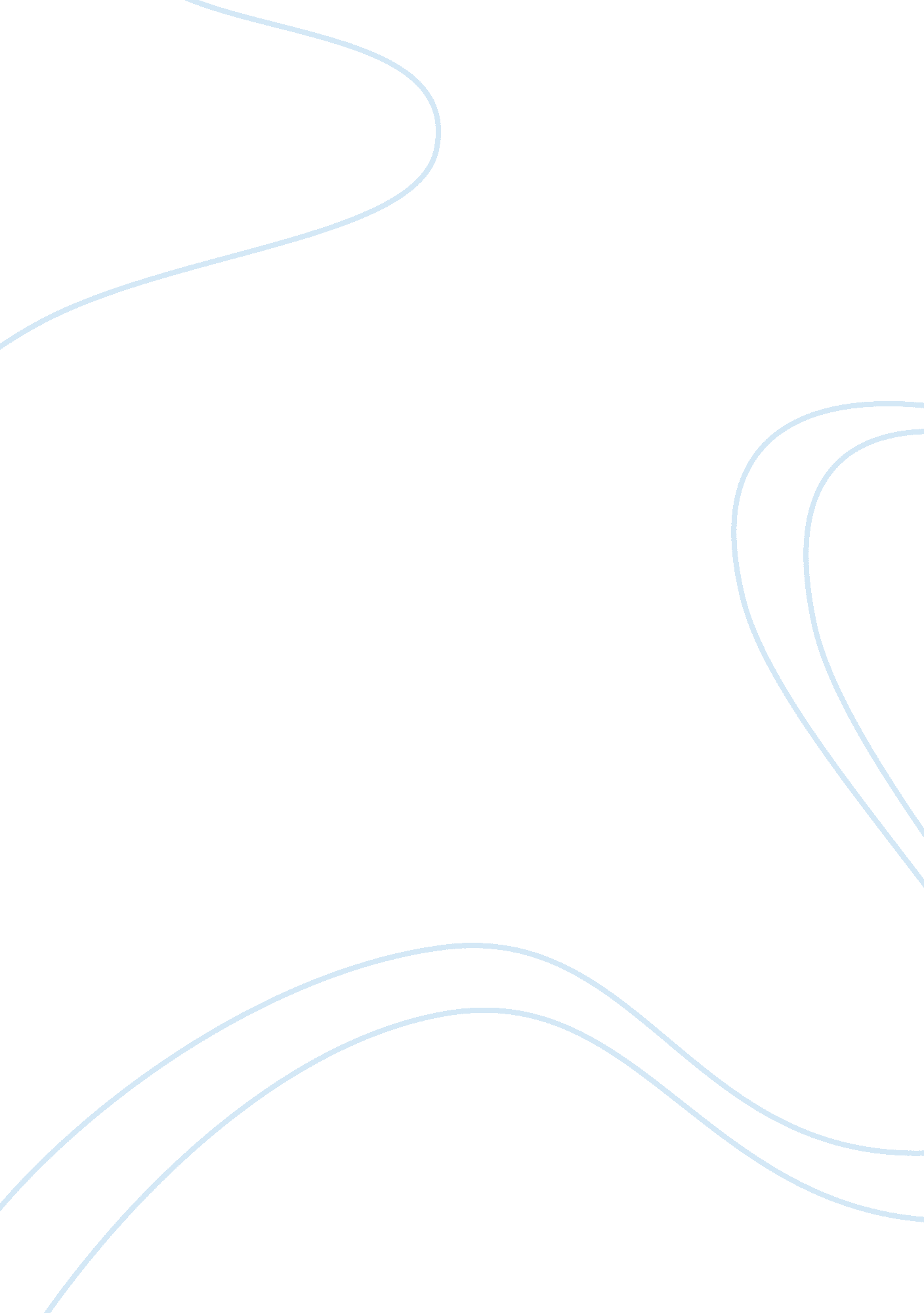 LeadershipHealth & Medicine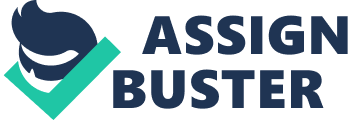 Running Head: LEADERSHIP Leadership Leadership Introduction Disciplines such as health care systems and medicine involves direct interaction with people on several occasions. Thus this field needs leaders who will demonstrate effective leadership to ensure that all the healthcare management tasks are performed perfectly. 
A leader can be defined as a person who guides/leads others towards a common goal, showing the way by example, and creating a conducive environment in which other group members feel actively involved in the whole process (Plsek & Wilson, 2001). A leader is the person who is committed to carry out the mission the organization and not the boss who sits in the office to command. Healthcare administration needs effective leadership which any one can virtually learn to be an effective leader. Leadership in any category require the individual to posses the following leadership skills (Plsek & Wilson, 2001). 
Principles 
To demonstrate good leadership and management skills one needs to be clear about his /her bottom line principles and must persistently pursue them. In heath care and medicine, integrity and open communication are two principles which must not miss. This is because without integrity and openness it becomes impossible to develop trust which is the crucial component in healthy employer/ employee relationships. For a health care manager to demonstrate leadership which is principle based then he/she should have a vision. Vision is actuary an out growth of principles and vision is the one which tells the manager what the facility should look like it it were obtaining top- notch results. Each individual has his/her own way of seeing things thus each one will make a vision which is familiar with hi/her and live by it. 
Passion 
A health care manager needs to have passion for the health care job so that he/she can demonstrate effective leadership. Passion need not to be emotional but it must demonstrate some degree of enthusiasm for heath care management this is very important because passion which is seen is contagious and it will promote the spirit of oneness in any facility management. In addition a good manager must be people oriented and must develop relationships with all categories of people. This is simply because when a manager loves people he/she gets naturally motivated to work with them and engage them as partners. 
Performance 
In performance action is crucial part. a good leader listens, studies gathers inputs and then responds positively to the findings. The will make decisions and move ahead to implement them and if they seem not to produce the intended results he/she will be forced to change them for the benefit of the society and the facility/organization (Shortell & Kaluzny, 2011). In health care industry, results and accountability matter a lot. So a good manager must strive to produce the results and thus performance. A non performer can not make a good leader in health care. 
Persistence 
Persistence is the fundamental quality for successful leadership. Every administrator goes through setbacks and losses. So for the administrator to be successful he/she must preserver when problems follow and must keep on without giving up. When A successful manager encounters a setback or a significant problem he/she re-doubles his/her determination, stays upbeat, maintains a good attitude and keeps moving ahead. This should be the spirit of a health care administrator so that he she can be able to manage the healthy facilities effectively. Persistence bolsters ones reputation as a dedicated leader. From common sense People tend to rally around those who dont give up--and if one persistently pursues his/her goals, his/her leadership will eventually be successful (Plsek & Wilson, 2001). 
References 
Plsek, E, & Wilson, T. (2001) Complexity, leadership, & management in healthcare organizations. BMJ; 323 (7315): 746-749. 
Shortell, P & Kaluzny, R., (2011). Healthcare Management: Organization Design and Behavior, 6th Edition 510. 